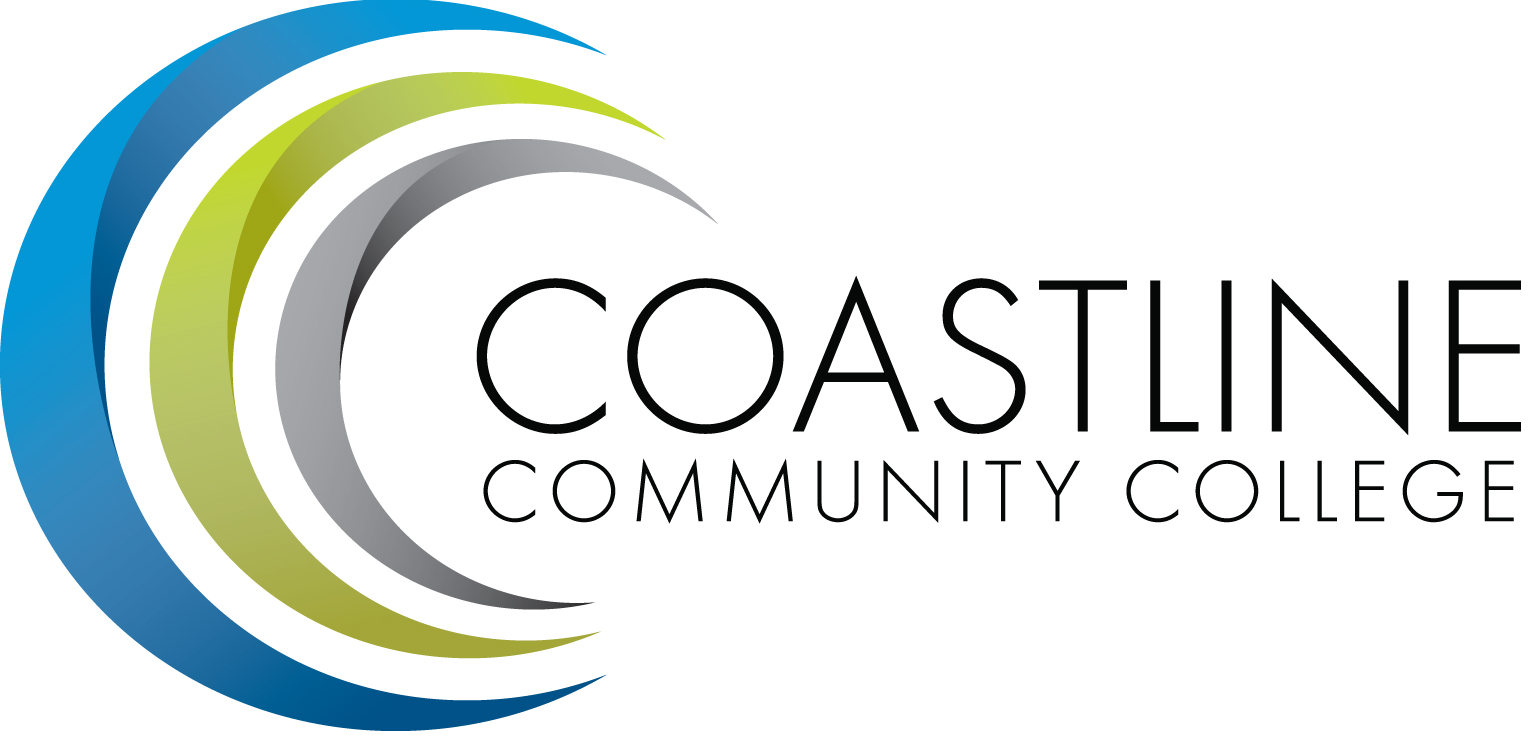 , Committee Mandate: To review and improve College operations and management through sharing information, discussion, and staff development.CALL TO ORDER Welcome1.1.1 New MembersAdoption of Agenda*Approval of Minutes – June 5, 2018REPORTS & UPDATES Executive Team Update (Groot, Mueller, Nguyen, Rodriguez)ASG (N. Brais)Academic Senate (A. Holliday) Classified Senate (R. Triggs)Research Minute (A. Zentner)*Website Update (D. Willson)CLOSING THE LOOP – FOLLOW UP ACTIONS
PLANNING/DISCUSSIONAP 7400 – Travel (C. Nguyen)Intranet (D. Willson)Professional Development – DISC (S. Blair)PROFESSIONAL DEVELOPMENT Future Items – Data Cubes, Civitas
ANNOUNCEMENTS Guided Pathways (S. Blair)Accessibility Academy (B. Nash)CLOSED SESSION/CDMAJhana Website (R. Akins)ADJOURNMENT*Attachment 
Next Meeting: September 4, 2018, College Center